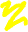 Max MustermannMusterstraße 1234567 MusterstadtFrau/Herr/FirmaMustergläubigerinGläubigerstraße 8912345 Gläubigerstadt7. März 2022Ratenzahlungsangebot 
Ihre Forderung gegen mich 
Aktenzeichen      
Sehr geehrte Damen und Herren, ich möchte Ihnen heute einen Vorschlag zur Regulierung meiner Schulden unterbreiten. Ich bin zahlungswillig, aber aufgrund meiner wirtschaftlichen Situation und meiner Gesamtverschuldung nicht in der Lage, Ihre Forderung auf einmal zu tilgen. Der Grund für meine Schulden liegt darin, dass       .Ich beziehe 		ein Arbeitseinkommen in Höhe von monatlich ca.       Euro. Eine Kopie meiner aktuellen Lohnabrechnung bzw. Einnahmenüberschussrechnung füge ich als Anlage bei.			Arbeitslosengeld 1 in Höhe von monatlich       Euro. 		Eine Kopie meines Arbeitslosengeldbescheides füge ich als Anlage bei.			Arbeitslosengeld 2 in Höhe von monatlich       Euro. 		Eine Kopie meines Arbeitslosengeld-2-Bescheides füge ich als Anlage bei.			Rente in Höhe von monatlich       Euro. 		Eine Kopie meines Rentenbescheides füge ich als Anlage bei.			Krankengeld in Höhe von monatlich       Euro. 		Eine Kopie meines Krankengeld-Bescheides füge als Anlage bei.Ich bin  ledig  verheiratet  geschieden/getrennt lebend  verwitwet und habe       Kind(er).Ich könnte jedoch eine monatliche Rate in Höhe von       Euro aufbringen. Damit die Zahlungen auch tatsächlich eine Tilgung in einem überschaubaren Zeitraum bewirken, schlage ich folgende Regelung vor: Ihre Forderung wird auf einen Betrag in Höhe von       Euro festgeschrieben.Auf diesen Betrag zahle ich eine monatliche Rate in Höhe von       Euro.Zukünftige Zahlungen erfolgen am       eines jeden Monats und beginnen ab dem      .Sollte ich mit mehr als zwei aufeinanderfolgenden Ratenzahlungen in Verzug geraten, kann diese Vereinbarung widerrufen werden.Mit wirksamem Abschluss der Vergleichsvereinbarung ruhen sämtliche Zwangsvollstreckungsmaßnahmen und Sicherungsverwertungen.Nach erfolgter Tilgung des Vergleichsbetrages erhalte ich den Originaltitel ausgehändigt sowie ggf. eine Erledigungsmitteilung für die SCHUFA.Ich bitte um Ihre Zustimmung, da ich ansonsten keine Möglichkeit sehe, Ihre Forderung in absehbarer Zeit zu begleichen. Bitte teilen Sie mir bis zum       mit, ob Sie meinem Vorschlag zustimmen. Mit freundlichen GrüßenIhr Vor- und Nachname, ggf. Unterschrift